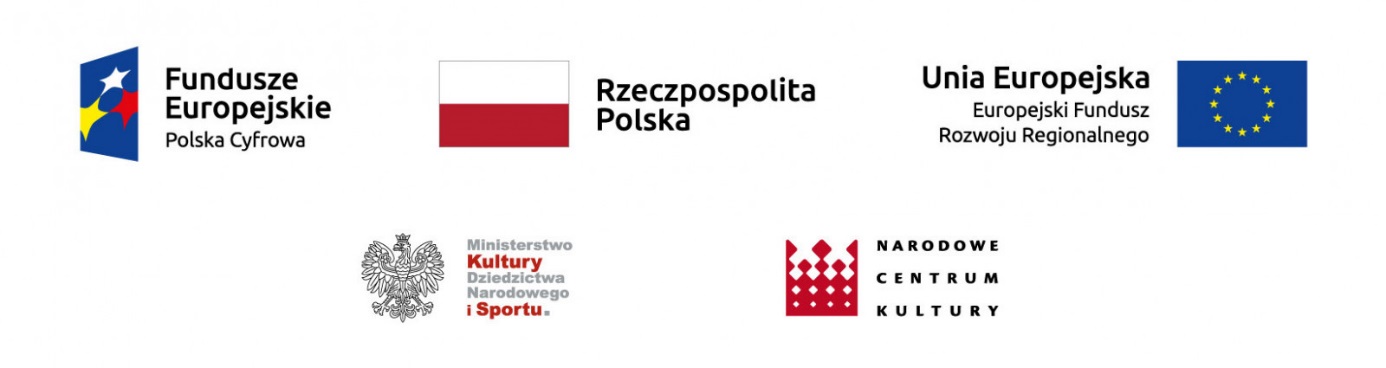 ZAŁĄCZNIK NR 1 DO SWZOPIS PRZEDMIOTU ZAMÓWIENIA
(OPZ)Zamówienie pn.:Dostawa sprzętu komputerowego w  ramach projektu konwersja cyfrowa domów kulturyOpis przedmiotu zamówienia zawiera wymagania minimalne odnoszące się do funkcjonalności przedmiotu zamówienia niezbędnych do jego realizacji, których spełnienie jest obligatoryjne. Niespełnienie opisanych wymagań minimalnych będzie skutkować odrzuceniem oferty jako niezgodnej z warunkami zamówienia na podstawie art. 226 ust. 1
pkt 5) ustawy Pzp.Zamawiający dopuszcza składanie ofert na produkty równoważne. Wszelkie „produkty” pochodzące od konkretnych producentów określają minimalne parametry jakościowe i cechy użytkowe, jakim musi odpowiadać produkt, aby spełnić wymagania stawiane przez Zamawiającego stanowią wyłącznie wzorzec jakościowy przedmiotu zamówienia. Poprzez zapis dot. minimalnych wymagań parametrów jakościowych Zamawiający rozumie wymagania materiałów, sprzętu i urządzeń zawarte w ogólnie dostępnych źródłach, katalogach, stronach internetowych producentów. Operowanie przykładowymi nazwami producenta ma jedynie na celu doprecyzowanie poziomu oczekiwań Zamawiającego w stosunku do określonego rozwiązania. Tak więc posługiwanie się nazwami producentów /produktów/ ma wyłącznie charakter przykładowy. Zamawiający, przy opisie przedmiotu zamówienia, wskazując oznaczenie konkretnego producenta (dostawcy) lub konkretny produkt, dopuszcza jednocześnie produkty równoważne o parametrach jakościowych i cechach użytkowych, co najmniej na poziomie parametrów wskazanego produktu, uznając tym samym każdy produkt o wskazanych parametrach lub lepszych. W takiej sytuacji Zamawiający wymaga złożenia stosownych dokumentów, wykazujących spełnienie przez produkty równoważne ww. parametrów i cech.Zamawiający wymaga, aby określona funkcjonalność urządzeń nie była uzyskiwana poprzez stosowanie przejściówek różnego rodzaju, rozgałęźników itp., chyba, że w specyfikacji jest to wyraźnie dopuszczone.Komputer stacjonarny nr 1Komputer stacjonarny nr 2Komputer przenośny  nr 1 - 3 sztukiKomputer przenośny  nr 2 -1 sztukaKomputer przenośny  nr 3 -1 sztukaKomputer przenośny  nr 4 -1 sztukaMonitor do komputera Przenośny dysk zewnętrzny do archiwizacijLp.NazwaIlość sztuk1Komputer stacjonarny nr 112Komputer stacjonarny nr 213Komputer przenośny nr 1 34Komputer przenośny nr 2 z  programowaniem do pracy z plikami dźwiękowymi15Komputer przenośny nr 3 z oprogramowaniem do pracy z plikami dźwiękowymi16Komputer przenośny nr 4 z oprogramowaniem do pracy z plikami dźwiękowymi oraz pakietem biurowym17Monitor komputerowy18Przenośny dysk zewnętrzny  do archiwizacji1Lp.ParametrWartość wymagana przez zamawiającegoDostawa 1 sztuki komputera  o następujących parametrach:Dostawa 1 sztuki komputera  o następujących parametrach:Dostawa 1 sztuki komputera  o następujących parametrach:1.1Typ Komputer stacjonarny. W ofercie wymagane jest podanie producenta oraz modelu oferowanego komputera.1.2ZastosowanieKomputer będzie wykorzystywany dla potrzeb biurowych,  edukacyjnych, graficznych, dostępu do Internetu oraz poczty elektronicznej.1.3Procesorarchitekturze x86_64, średni wynik testu CPU Mark  min. 21 560 pkt (Ocena na podstawie Załącznika nr 1a do SWZ) Ilość rdzeni: min. 81.4Pamięć operacyjnamin.32 GB Typ pamięci: DDR41.5Parametry pamięci masowejRodzaj dysku: SSD M.2Pojemność: min. 2000 GB1.6Obudowaport mikrofon  min. 1 szt.Port słuchawkowy –min. 1 szt.port USB 2.0 –  miniumum 2 sztport USB 3.2 Gen. 1 –minimum 1 szt.1.7Płyta głównaPłyta główna zgodna z zastosowanym procesorem oraz kartą graficznąZintegrowana karta dźwiękowaPort HDMI –minimum 1 sztPort USB 2.0 – minimum 2 sztPort USB 3.2 Gen. 1 – minimum 3 szt.Port USB 3.2 Gen. 2 – minimum 1 szt.Port PCI-e x16 –  min. 2 wolne slotySata III –  minimum 6 szt.M.2 – min. 2 wolne slotyKarta sieciowa LAN – min. 1 GbpsUSB Type-C –min. 1 szt.Gniazda pamięci RAM – 4 szt. (w tym 2 wolne)Display Port – 1 szt.Możliwość rozbudowy pamięci1.8Karta graficzna Średni wynik testu G3D Mark min. 19 790 pkt (Ocena na podstawie Załącznika nr 1b do SWZ)Ilość pamięci: 8 GB 1.9ZasilaczZasilacz o mocy min. 650 W, 80 Plus Platinium o sprawności min. 92%1.10GwarancjaW przypadku awarii urządzenia Zamawiający oczekuje demontażu dysku, a gdy jest to niemożliwe wszystkie naprawy muszą być realizowane w siedzibie Zamawiającego.1.11Wymagania dodatkoweBezprzewodowa klawiatura i myszCertyfikat RoHS, CETPM 2.0Sprzęt musi pochodzić z autoryzowanego kanału sprzedaży producenta na terenie Unii Europejskiej1.12System operacyjnyZainstalowany na komputerze 64 bitowy system operacyjny w języku polskim. Wymagania:Najnowsza dostępna wersja systemu.Obsługa rozszerzonego pulpitu oraz personalizacji pulpitu.Możliwość dokonywania aktualizacji i poprawek systemu przez Internet z możliwością wyboru instalowanych poprawek.Możliwość dokonywania uaktualnień sterowników urządzeń przez Internet – witrynę producenta systemu.Wbudowana zapora internetowa (firewall) dla ochrony połączeń internetowych; zintegrowana z systemem konsola do zarządzania ustawieniami zapory i regułami IP v.4 i v.6.Wsparcie dla większości powszechnie używanych urządzeń peryferyjnych (drukarek, urządzeń sieciowych, standardów USB, Plug&Play, Wi-Fi).Interfejs użytkownika działający w trybie graficznym, zintegrowana z interfejsem użytkownika interaktywna część pulpitu służącą do uruchamiania aplikacji, które użytkownik może dowolnie wymieniać i pobrać ze strony producenta.Możliwość zdalnej automatycznej instalacji, konfiguracji, administrowania oraz aktualizowania systemu.Zabezpieczony hasłem hierarchiczny dostęp do systemu, konta i profile użytkowników zarządzane zdalnie; praca systemu w trybie ochrony kont użytkowników.Zintegrowany z systemem moduł wyszukiwania informacji (plików różnego typu) dostępny z kilku poziomów: poziom menu, poziom otwartego okna systemu operacyjnego; system wyszukiwania oparty na konfigurowalnym przez użytkownika module indeksacji zasobów lokalnych.Zintegrowane z systemem operacyjnym narzędzia zwalczające złośliwe oprogramowanie; aktualizacje dostępne u producenta nieodpłatnie bez ograniczeń czasowych.Zintegrowany z systemem operacyjnym moduł synchronizacji komputera z urządzeniami zewnętrznymi.Wbudowany system pomocy w języku polskim.Możliwość przystosowania stanowiska dla osób niepełnosprawnych (np. słabo widzących).Możliwość zarządzania stacją roboczą poprzez polityki – przez politykę rozumiemy zestaw reguł definiujących lub ograniczających funkcjonalność systemu lub aplikacji.Rozbudowane polityki bezpieczeństwa – polityki dla systemu operacyjnego i dla wskazanych aplikacji.Możliwość pełnej integracji z usługą katalogowąLp.ParametrWartość wymagana przez zamawiającegoDostawa 1 sztuki komputera o następujących parametrach:Dostawa 1 sztuki komputera o następujących parametrach:Dostawa 1 sztuki komputera o następujących parametrach:1.1Typ Komputer stacjonarny. W ofercie wymagane jest podanie producenta oraz modelu oferowanego komputera.1.2ZastosowanieKomputer będzie wykorzystywany dla potrzeb biurowych,  edukacyjnych, graficznych, dostępu do Internetu oraz poczty elektronicznej.1.3Procesorarchitekturze x86_64,  średni wynik testu CPU Mark min. 15 650 pkt (Ocena na podstawie Załącznika nr 1a do SWZ)Ilość rdzeni: min. 61.4Pamięć operacyjna min. 32 GBTyp pamięci: DDR41.5Parametry pamięci masowejRodzaj dysku: SSD – 1 sztPojemność dysku SSD: min. 512 GBRodzaj dysku: HDD SataPojemność dysku HDD: min. 1000 GB1.6Obudowaport mikrofon min. 1 szt.Port słuchawkowy – minimum 1 szt.port USB 2.0 – minimum 1 sztport USB 3.2 Gen. 1 – minimum 1 szt1.7Karta graficznawynik testu G3D Mark min.  2 729 pkt, (Ocena na podstawie Załącznika nr 1b do SWZ)Ilość pamięci: min. 2 GB1.8Płyta głównaPłyta główna zgodna z zastosowanym procesorem oraz kartą graficznąZintegrowana karta dźwiękowaPort USB 2.0 – minimum 2 szt.Port USB 3.2 Gen. 1 – minimum 2 szt.LAN 10/100/1000 MbpsVGA – min. 1 sztHDMI – min. 1 szt. 1.9ZasilaczZasilacz o mocy min. 400 W, 80 Plus Platinium o sprawności min. 92%1.10Wymagania dodatkoweBezprzewodowa klawiatura i myszCertyfikat RoHS, CETPM 2.0Sprzęt musi pochodzić z autoryzowanego kanału sprzedaży producenta na terenie Unii Europejskiej1.11System operacyjnyZainstalowany na komputerze 64 bitowy system operacyjny w języku polskim. Wymagania:Najnowsza dostępna wersja systemu.Obsługa rozszerzonego pulpitu oraz personalizacji pulpitu.Możliwość dokonywania aktualizacji i poprawek systemu przez Internet z możliwością wyboru instalowanych poprawek.Możliwość dokonywania uaktualnień sterowników urządzeń przez Internet – witrynę producenta systemu.Wbudowana zapora internetowa (firewall) dla ochrony połączeń internetowych; zintegrowana z systemem konsola do zarządzania ustawieniami zapory i regułami IP v.4 i v.6.Wsparcie dla większości powszechnie używanych urządzeń peryferyjnych (drukarek, urządzeń sieciowych, standardów USB, Plug&Play, Wi-Fi).Interfejs użytkownika działający w trybie graficznym, zintegrowana z interfejsem użytkownika interaktywna część pulpitu służącą do uruchamiania aplikacji, które użytkownik może dowolnie wymieniać i pobrać ze strony producenta.Możliwość zdalnej automatycznej instalacji, konfiguracji, administrowania oraz aktualizowania systemu.Zabezpieczony hasłem hierarchiczny dostęp do systemu, konta i profile użytkowników zarządzane zdalnie; praca systemu w trybie ochrony kont użytkowników.Zintegrowany z systemem moduł wyszukiwania informacji (plików różnego typu) dostępny z kilku poziomów: poziom menu, poziom otwartego okna systemu operacyjnego; system wyszukiwania oparty na konfigurowalnym przez użytkownika module indeksacji zasobów lokalnych.Zintegrowane z systemem operacyjnym narzędzia zwalczające złośliwe oprogramowanie; aktualizacje dostępne u producenta nieodpłatnie bez ograniczeń czasowych.Zintegrowany z systemem operacyjnym moduł synchronizacji komputera z urządzeniami zewnętrznymi.Wbudowany system pomocy w języku polskim.Możliwość przystosowania stanowiska dla osób niepełnosprawnych (np. słabo widzących).Możliwość zarządzania stacją roboczą poprzez polityki – przez politykę rozumiemy zestaw reguł definiujących lub ograniczających funkcjonalność systemu lub aplikacji.Rozbudowane polityki bezpieczeństwa – polityki dla systemu operacyjnego i dla wskazanych aplikacji.Możliwość pełnej integracji z usługą katalogowąLp.ParametrParametrWartość wymagana przez zamawiającegoDostawa 3 sztuk komputera przenośnego o następujących parametrach:Dostawa 3 sztuk komputera przenośnego o następujących parametrach:Dostawa 3 sztuk komputera przenośnego o następujących parametrach:Dostawa 3 sztuk komputera przenośnego o następujących parametrach:1.1Typ Komputer przenośny. W ofercie wymagane jest podanie producenta oraz modelu oferowanego komputera.Komputer przenośny. W ofercie wymagane jest podanie producenta oraz modelu oferowanego komputera.1.2ZastosowanieKomputer będzie wykorzystywany dla potrzeb biurowych,  edukacyjnych, graficznych, dostępu do Internetu oraz poczty elektronicznej.Komputer będzie wykorzystywany dla potrzeb biurowych,  edukacyjnych, graficznych, dostępu do Internetu oraz poczty elektronicznej.1.3Procesorarchitekturze x86_64,  średni wynik tesu CPU Mark min. 7 726 pkt (Ocena na podstawie Załącznika nr 1a do SWZ) min. 4-rdzeniowy /8-wątkowyarchitekturze x86_64,  średni wynik tesu CPU Mark min. 7 726 pkt (Ocena na podstawie Załącznika nr 1a do SWZ) min. 4-rdzeniowy /8-wątkowy1.4Pamięć operacyjnamin.8 GBLiczba gniazd pamięci ogółem 2, wolne 1min.8 GBLiczba gniazd pamięci ogółem 2, wolne 11.5Parametry pamięci masowejRodzaj dysku: SSD m2Pojemność: min. 256 GBRodzaj dysku: SSD m2Pojemność: min. 256 GB1.6ObudowaKomputer powinien być oznaczony niepowtarzalnym numerem seryjnym umieszczonym na obudowie.port mikrofon/słuchawkiport HDMIport USB – C – minimum 1 sztport USB 3.2 Gen 1 – minimum 3 sztczytnik kart SDwbudowane głośnikiwbudowany mikrofonwbudowany napęd optycznyKomputer powinien być oznaczony niepowtarzalnym numerem seryjnym umieszczonym na obudowie.port mikrofon/słuchawkiport HDMIport USB – C – minimum 1 sztport USB 3.2 Gen 1 – minimum 3 sztczytnik kart SDwbudowane głośnikiwbudowany mikrofonwbudowany napęd optyczny1.7Karta graficznaZintegrowana karta graficznaZintegrowana karta graficzna1.8MatrycaPrzekątna: min.15.6"Powłoka: matowaPrzekątna: min.15.6"Powłoka: matowa1.9Karta sieciowaKarta sieciowa: 1 Gb/sWi-fi 802.11ac (gen. 5)Moduł bluetoothKarta sieciowa: 1 Gb/sWi-fi 802.11ac (gen. 5)Moduł bluetooth1.10Klawiatura i myszKlawiatura wyspowa z wydzielonym blokiem numerycznymUrządzenie wskazujące (touchpad)Klawiatura wyspowa z wydzielonym blokiem numerycznymUrządzenie wskazujące (touchpad)1.11ZasilanieZasilacz przewidziany przez producenta dla tego komputeraZasilacz przewidziany przez producenta dla tego komputera1.13GwarancjaW przypadku awarii urządzenia Zamawiający oczekuje demontażu dysku, a gdy jest to niemożliwe wszystkie naprawy muszą być realizowane w siedzibie Zamawiającego.W przypadku awarii urządzenia Zamawiający oczekuje demontażu dysku, a gdy jest to niemożliwe wszystkie naprawy muszą być realizowane w siedzibie Zamawiającego.1.14Wsparcie techniczneDostęp do najnowszych sterowników i uaktualnień na stronie producenta realizowany poprzez podanie na dedykowanej stronie internetowej producenta numeru seryjnego lub modelu komputera.Dostęp do najnowszych sterowników i uaktualnień na stronie producenta realizowany poprzez podanie na dedykowanej stronie internetowej producenta numeru seryjnego lub modelu komputera.1.15System operacyjnyZainstalowany na komputerze 64 bitowy system operacyjny w języku polskim. Wymagania:Najnowsza dostępna wersja systemu.Obsługa rozszerzonego pulpitu oraz personalizacji pulpitu.Możliwość dokonywania aktualizacji i poprawek systemu przez Internet z możliwością wyboru instalowanych poprawek.Możliwość dokonywania uaktualnień sterowników urządzeń przez Internet – witrynę producenta systemu.Wbudowana zapora internetowa (firewall) dla ochrony połączeń internetowych; zintegrowana z systemem konsola do zarządzania ustawieniami zapory i regułami IP v.4 i v.6.Wsparcie dla większości powszechnie używanych urządzeń peryferyjnych (drukarek, urządzeń sieciowych, standardów USB, Plug&Play, Wi-Fi).Interfejs użytkownika działający w trybie graficznym, zintegrowana z interfejsem użytkownika interaktywna część pulpitu służącą do uruchamiania aplikacji, które użytkownik może dowolnie wymieniać i pobrać ze strony producenta.Możliwość zdalnej automatycznej instalacji, konfiguracji, administrowania oraz aktualizowania systemu.Zabezpieczony hasłem hierarchiczny dostęp do systemu, konta i profile użytkowników zarządzane zdalnie; praca systemu w trybie ochrony kont użytkowników.Zintegrowany z systemem moduł wyszukiwania informacji (plików różnego typu) dostępny z kilku poziomów: poziom menu, poziom otwartego okna systemu operacyjnego; system wyszukiwania oparty na konfigurowalnym przez użytkownika module indeksacji zasobów lokalnych.Zintegrowane z systemem operacyjnym narzędzia zwalczające złośliwe oprogramowanie; aktualizacje dostępne u producenta nieodpłatnie bez ograniczeń czasowych.Zintegrowany z systemem operacyjnym moduł synchronizacji komputera z urządzeniami zewnętrznymi.Wbudowany system pomocy w języku polskim.Możliwość przystosowania stanowiska dla osób niepełnosprawnych (np. słabo widzących).Możliwość zarządzania stacją roboczą poprzez polityki – przez politykę rozumiemy zestaw reguł definiujących lub ograniczających funkcjonalność systemu lub aplikacji.Rozbudowane polityki bezpieczeństwa – polityki dla systemu operacyjnego i dla wskazanych aplikacji.Możliwość pełnej integracji z usługą katalogowąZainstalowany na komputerze 64 bitowy system operacyjny w języku polskim. Wymagania:Najnowsza dostępna wersja systemu.Obsługa rozszerzonego pulpitu oraz personalizacji pulpitu.Możliwość dokonywania aktualizacji i poprawek systemu przez Internet z możliwością wyboru instalowanych poprawek.Możliwość dokonywania uaktualnień sterowników urządzeń przez Internet – witrynę producenta systemu.Wbudowana zapora internetowa (firewall) dla ochrony połączeń internetowych; zintegrowana z systemem konsola do zarządzania ustawieniami zapory i regułami IP v.4 i v.6.Wsparcie dla większości powszechnie używanych urządzeń peryferyjnych (drukarek, urządzeń sieciowych, standardów USB, Plug&Play, Wi-Fi).Interfejs użytkownika działający w trybie graficznym, zintegrowana z interfejsem użytkownika interaktywna część pulpitu służącą do uruchamiania aplikacji, które użytkownik może dowolnie wymieniać i pobrać ze strony producenta.Możliwość zdalnej automatycznej instalacji, konfiguracji, administrowania oraz aktualizowania systemu.Zabezpieczony hasłem hierarchiczny dostęp do systemu, konta i profile użytkowników zarządzane zdalnie; praca systemu w trybie ochrony kont użytkowników.Zintegrowany z systemem moduł wyszukiwania informacji (plików różnego typu) dostępny z kilku poziomów: poziom menu, poziom otwartego okna systemu operacyjnego; system wyszukiwania oparty na konfigurowalnym przez użytkownika module indeksacji zasobów lokalnych.Zintegrowane z systemem operacyjnym narzędzia zwalczające złośliwe oprogramowanie; aktualizacje dostępne u producenta nieodpłatnie bez ograniczeń czasowych.Zintegrowany z systemem operacyjnym moduł synchronizacji komputera z urządzeniami zewnętrznymi.Wbudowany system pomocy w języku polskim.Możliwość przystosowania stanowiska dla osób niepełnosprawnych (np. słabo widzących).Możliwość zarządzania stacją roboczą poprzez polityki – przez politykę rozumiemy zestaw reguł definiujących lub ograniczających funkcjonalność systemu lub aplikacji.Rozbudowane polityki bezpieczeństwa – polityki dla systemu operacyjnego i dla wskazanych aplikacji.Możliwość pełnej integracji z usługą katalogowąLp.ParametrWartość wymagana przez zamawiającegoDostawa mobilnej stacji roboczej o następujących parametrach:	Dostawa mobilnej stacji roboczej o następujących parametrach:	Dostawa mobilnej stacji roboczej o następujących parametrach:	1.1Typ Komputer przenośny. W ofercie wymagane jest podanie producenta oraz modelu oferowanego komputera.1.2ZastosowanieKomputer będzie wykorzystywany dla potrzeb profesjonalnej pracy z aplikacjami służącymi do komponowania, edycji materiałów dźwiękowych w studiu muzycznym Parku Kultury.1.3Procesor średni wynik testu CPU Mark min. 22 650 pkt (Ocena na podstawie Załącznika nr 1a do SWZ)1.4Pamięć operacyjna32 GB1.5Parametry pamięci masowejRodzaj dysku: SSDPojemność: 1 TB1.6ObudowaKomputer powinien być oznaczony niepowtarzalnym numerem seryjnym umieszczonym na obudowie.Port HDMIUSB-C –  minimum 2 szt.Wyjście audio 3,5 mm1.7Karta graficznaPamięć współdzielona1.8MatrycaPrzekątna: nie mniejsza niż 13.5” , nie większa niż 14,5"Powłoka: matowa1.9Karta sieciowaWi-fi  (gen. 6)Moduł bluetooth 5.01.10Klawiatura i myszUrządzenie wskazujące (touchpad)1.11ZasilanieZasilacz przewidziany przez producenta dla tego komputera1.12Wyposażenie Kamera HDMikrofony klasy studyjnej 1.13Gwarancja W przypadku awarii urządzenia Zamawiający oczekuje demontażu dysku, a gdy jest to niemożliwe wszystkie naprawy muszą być realizowane w siedzibie Zamawiającego.1.14Wsparcie techniczneDostęp do najnowszych sterowników i uaktualnień na stronie producenta realizowany poprzez podanie na dedykowanej stronie internetowej producenta numeru seryjnego lub modelu komputera.1.15System operacyjnySystem operacyjny zgodny z zaproponowanym rozwiązaniem sprzętowymSystem w najnowszej dostępnej wersji Możliwość dokonywania aktualizacji i poprawek systemu przez Internet z możliwością wyboru instalowanych poprawekInterfejs użytkownika działający w trybie graficznym, zintegrowana z interfejsem użytkownika interaktywna część pulpitu służącą do uruchamiania aplikacji, które użytkownik może dowolnie wymieniać i pobrać ze strony producentaZabezpieczony hasłem hierarchiczny dostęp do systemuMożliwość przystosowania stanowiska dla osób niepełnosprawnych (np. słabo widzących).Inferfejs systemowy i pomoc w języku polskimGraficzne środowisko instalacji i konfiguracji1.16Oprogramowanie dodatkoweOprogramowanie do pracy z plikami dźwiękowymi tzwdigital audio Workstation (DAW):Kompatybilne z dostarczonym sprzętem oraz systemem operacyjnymkompletny pakiet narzędzi do nagrywania i rejestracji dźwięku, obróbki, montażu, edycji, miksu i masteringu plików audio i midiwewnętrzna biblioteka wirtualnych instrumentówinterfejs z łatwym dostępem do zaawansowanych funkcji, takich jak grupowanie ścieżek audio i wspólne sterowanie nimi,kontrolery pozwalające jednym ruchem wpływać na wiele wtyczek i parametrówautomatyczny zapis w przypadku nie stabilizacji aplikacji lub komputera, który gwarantuje nie utracenie danych poprzez automatyczne ich zapisanieprogram musi posiadać możliwość nagrywania wirtualnie całego zestawu perkusyjnego, bez konieczności nagrywania pojedynczych składników perkusji na osobne ścieżkiDodatkowy zestaw wtyczek: Zestaw wtyczek  powinien posiadać  rodzaje efektów typu: compresor, dynamiczny compresor, reverb, delay, symulator pomieszczeń, eq, preamp, bramkę szumów, expander, flanger, chorus, itp1.17Wyposażenie dodatkowe1.Mysz bezprzewodowa komunikacja za pomocą bluetooth bez konieczności stosowania dodatkowego adaptera z dostarczonym laptopem, obsługa gestów bezpośrednio z powierzchni myszy2.Hub usb-c: dostępne złącza: Ethernet RJ45, hdmi, sd, 2 x usb-a ver 3.0, 1x usb-c, urządzenie kompatybilne z dostarczonym laptopem3.Przejściówka usb-c do usb-a, kompatybilna z dostarczonym laptopemLp.ParametrWartość wymagana przez zamawiającegoDostawa mobilnej stacji roboczej o następujących parametrach:Dostawa mobilnej stacji roboczej o następujących parametrach:Dostawa mobilnej stacji roboczej o następujących parametrach:1.1Typ Komputer przenośny. W ofercie wymagane jest podanie producenta oraz modelu oferowanego komputera.1.2ZastosowanieKomputer będzie wykorzystywany dla potrzeb profesjonalnej pracy z aplikacjami służącymi do komponowania, edycji materiałów dźwiękowych w studiu muzycznym Parku Kultury.1.3Procesor Średni wynik testu CPU Mark min. 14 700 pkt, (Ocena na podstawie Załącznika nr 1a do SWZ) 1.4Pamięć operacyjna16 GB1.5Parametry pamięci masowejRodzaj dysku: SSDPojemność: 256 GB1.6ObudowaKomputer powinien być oznaczony niepowtarzalnym numerem seryjnym umieszczonym na obudowie.USB-C –  minimum 2 sztWyjście audio 3,5 mm1.7Karta graficznaPamięć współdzielona1.8MatrycaPrzekątna: nie większa niż 13,5"1.9Karta sieciowaWi-fi  (gen. 6)Moduł bluetooth 5.01.10Klawiatura i myszUrządzenie wskazujące (touchpad)1.11ZasilanieZasilacz przewidziany przez producenta dla tego komputera1.12Wyposażenie Kamera HDMikrofony 1.13GwarancjaW przypadku awarii urządzenia Zamawiający oczekuje demontażu dysku, a gdy jest to niemożliwe wszystkie naprawy muszą być realizowane w siedzibie Zamawiającego.1.14Wsparcie techniczneDostęp do najnowszych sterowników i uaktualnień na stronie producenta realizowany poprzez podanie na dedykowanej stronie internetowej producenta numeru seryjnego lub modelu komputera.1.15System operacyjnySystem operacyjny zgodny z zaproponowanym rozwiązaniem sprzętowymSystem w najnowszej dostępnej wersji Możliwość dokonywania aktualizacji i poprawek systemu przez Internet z możliwością wyboru instalowanych poprawekInterfejs użytkownika działający w trybie graficznym, zintegrowana z interfejsem użytkownika interaktywna część pulpitu służącą do uruchamiania aplikacji, które użytkownik może dowolnie wymieniać i pobrać ze strony producentaZabezpieczony hasłem hierarchiczny dostęp do systemuMożliwość przystosowania stanowiska dla osób niepełnosprawnych (np. słabo widzących).Inferfejs systemowy i pomoc w języku polskimGraficzne środowisko instalacji i konfiguracji1.16Oprogramowanie dodatkowe1.Oprogramowanie do pracy z plikami dźwiękowymi tzw. digital audio Workstation (DAW):Kompatybilne z dostarczonym sprzętem oraz systemem operacyjnymkompletny pakiet narzędzi do nagrywania i rejestracji dźwięku, obróbki, montażu, edycji, miksu i masteringu plików audio i midiwewnętrzna biblioteka wirtualnych instrumentówinterfejs z łatwym dostępem do zaawansowanych funkcji, takich jak grupowanie ścieżek audio i wspólne sterowanie nimikontrolery pozwalające jednym ruchem wpływać na wiele wtyczek i parametrówautomatyczny zapis w przypadku nie stabilizacji aplikacji lub komputera, który gwarantuje nie utracenie danych poprzez automatyczne ich zapisanieProgram musi posiadać możliwość nagrywania wirtualnie całego zestawu perkusyjnego, bez konieczności nagrywania pojedynczych składników perkusji na osobne ścieżki1.17Wyposażenie dodatkowe1.Mysz bezprzewodowa komunikacja za pomocą bluetooth bez konieczności stosowania dodatkowego adaptera z dostarczonym laptopem, obsługa gestów bezpośrednio z powierzchni myszy2. Hub usb-c: dostępne złącza: Ethernet RJ45, hdmi, sd, 2 x usb-a ver 3.0, 1x usb-c, urządzenie kompatybilne z dostarczonym laptopem3.Przejściówka usb-c do usb-a, kompatybilna z dostarczonym laptopemLp.ParametrWartość wymagana przez zamawiającegoDostawa mobilnej stacji roboczej o następujących parametrach:	Dostawa mobilnej stacji roboczej o następujących parametrach:	Dostawa mobilnej stacji roboczej o następujących parametrach:	1.1Typ Komputer przenośny. W ofercie wymagane jest podanie producenta oraz modelu oferowanego komputera.1.2ZastosowanieKomputer będzie wykorzystywany dla potrzeb profesjonalnej pracy z aplikacjami służącymi do komponowania, edycji materiałów dźwiękowych w studiu muzycznym Parku Kultury.1.3Procesor Średni wynik testu CPU Mark min. 15 100 pkt (Ocena na podstawie Załącznika nr 1a do SWZ) 1.4Pamięć operacyjna16 GB1.5Parametry pamięci masowejRodzaj dysku: SSDPojemność: 512 GB1.6ObudowaKomputer powinien być oznaczony niepowtarzalnym numerem seryjnym umieszczonym na obudowie.USB-C – minimum 2 szt.Wyjście audio 3,5 mm1.7Karta graficznaPamięć współdzielona1.8MatrycaPrzekątna:  nie większa niż 13,5"1.9Karta sieciowaWi-fi  (gen. 6)Moduł bluetooth 5.01.10Urządzenie wskazująceUrządzenie wskazujące (touchpad)1.11ZasilanieZasilacz przewidziany przez producenta dla tego komputera1.12Inne wyposażenieKamera HD 720pMikrofony 1.13GwarancjaW przypadku awarii urządzenia Zamawiający oczekuje demontażu dysku, a gdy jest to niemożliwe wszystkie naprawy muszą być realizowane w siedzibie Zamawiającego.1.14Wsparcie techniczneDostęp do najnowszych sterowników i uaktualnień na stronie producenta realizowany poprzez podanie na dedykowanej stronie internetowej producenta numeru seryjnego lub modelu komputera.1.15System operacyjnySystem operacyjny zgodny z zaproponowanym rozwiązaniem sprzętowymSystem w najnowszej dostępnej wersji Możliwość dokonywania aktualizacji i poprawek systemu przez Internet z możliwością wyboru instalowanych poprawekInterfejs użytkownika działający w trybie graficznym, zintegrowana z interfejsem użytkownika interaktywna część pulpitu służącą do uruchamiania aplikacji, które użytkownik może dowolnie wymieniać i pobrać ze strony producentaZabezpieczony hasłem hierarchiczny dostęp do systemuMożliwość przystosowania stanowiska dla osób niepełnosprawnych (np. słabo widzących).Inferfejs systemowy i pomoc w języku polskimGraficzne środowisko instalacji i konfiguracji1.16Oprogramowanie dodatkowe1.Pakiet biurowy:Umożliwiający pracę z plikami w formacie .doc, .docx, .odt, .xls, .xlsx, .odsUmożliwiający współpracę z zaoferowanym systemem operacyjnymZamawiający dopuszcza dostawę licencji w wersji elektronicznejLicencja jednostanowiskowa, wieczysta2.Oprogramowanie do pracy z plikami dźwiękowymi tzw. digital audio Workstation (DAW):Kompatybilne z dostarczonym sprzętem oraz systemem operacyjnymKompletny pakiet narzędzi do nagrywania i rejestracji dźwięku, obróbki, montażu, edycji, miksu i masteringu plików audio i midiWewnętrzna biblioteka wirtualnych instrumentówInterfejs z łatwym dostępem do zaawansowanych funkcji, takich jak grupowanie ścieżek audio i wspólne sterowanie nimi,kontrolery pozwalające jednym ruchem wpływać na wiele wtyczek i parametrówautomatyczny zapis w przypadku nie stabilizacji aplikacji lub komputera, który gwarantuje nie utracenie danych poprzez automatyczne ich zapisanie. Program musi posiadać możliwość nagrywania wirtualnie całego zestawu perkusyjnego, bez konieczności nagrywania pojedynczych składników perkusji na osobne ścieżki1.17Wyposażenie dodatkoweMysz bezprzewodowa komunikacja za pomocą bluetooth bez konieczności stosowania dodatkowego adaptera z dostarczonym laptopem, obsługa gestów bezpośrednio z powierzchni myszyHub usb-c: dostępne złącza: Ethernet RJ45, hdmi, sd, 2 x usb-a ver 3.0, 1x usb-c, urządzenie kompatybilne z dostarczonym laptopemPrzejściówka usb-c do usb-a, kompatybilna z dostarczonym laptopemLp.ParametrWartość wymagana przez zamawiającegoDostawa 1 monitora komputerowego o następujących parametrach:Dostawa 1 monitora komputerowego o następujących parametrach:Dostawa 1 monitora komputerowego o następujących parametrach:1.1Typ Monitor komputerowy. W ofercie wymagane jest podanie producenta oraz modelu.1.2ZastosowanieMonitor będzie wykorzystywany dla potrzeb biurowych,  edukacyjnych, graficznych, dostępu do Internetu oraz poczty elektronicznej.1.3EkranPrzekątna ekranu: 27"- 32"Powłoka matrycy: matowaRodzaj matrycy: LED, IPSTyp ekranu: PłaskiRozdzielczość ekranu: 2560 x 1440 Format obrazu: 16:9Odwzorowanie przestrzeni barw: sRGB: 100%Liczba wyświetlanych kolorów: 16,7 mlnTechnologia ochrony oczu: Redukcja migotania Kontrast statyczny: 1 000:1Kontrast dynamiczny: 100 000 000:11.4ZłączaHDMI: 1.DVI-D: 1DisplayPort: 1Mini DisplayPort: 1Wyjście słuchawkowe: 1 Wejście audio: 1USB 3.1 Gen. 1 (USB 3.0):  min 2.USB 3.1 Gen. 1 Type-B (USB 3.0):  min 11.5Wymagania dodatkoweWbudowany głośnikLp.ParametrWartość wymagana przez zamawiającegoDostawa 1 przenośnego dysku zewnętrznego o następujących parametrach:Dostawa 1 przenośnego dysku zewnętrznego o następujących parametrach:Dostawa 1 przenośnego dysku zewnętrznego o następujących parametrach:1.1Typ Przenośny dysk zewnętrzny 1.2ZastosowanieArchiwizacja plików.1.3SpecyfikacjaRodzaj dysku: zewnętrznyTyp: HDD (magnetyczny)Interfejs: USB 3.0Pojemność 5000 GBFormat: 2.5 cala1.4GwarancjaW przypadku stwierdzenia uszkodzenia dysku, dostarczony zostanie nowy wolny od wad dysk. Uszkodzone urządzenie pozostanie u Zamawiającego.